The El Paso And Dayton Shootings Show How Disinformation Spreads On Messaging AppsAfter the El Paso and Dayton shootings, disinformation spread across spaces the public couldn’t see. In group chats, copy-and-pasted texts about active shooters jumped from group to group. On Telegram, personalities who were banned from Twitter, Facebook, and YouTube found a safe haven and continued to mislead their followers. Some of that information was then screenshotted and published to Facebook groups and Instagram or Snapchat stories. None of it could be effectively countered by fact-checkers.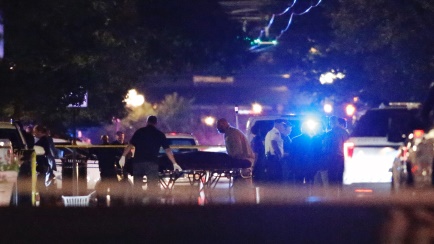 BuzzFeed 8.7.19https://www.buzzfeednews.com/article/janelytvynenko/telegram-disinformation-fake-news?utm_source=API%2BNeed%2Bto%2BKnow%2Bnewsletter&utm_campaign=94ed0614b6-EMAIL_CAMPAIGN_2019_08_08_12_02&utm_medium=email&utm_term=0_e3bf78af04-94ed0614b6-31697553Image credit:https://dnyuz.com/wp-content/uploads/2019/08/Dayton-shooting-At-least-9-dead-16-injured-suspected-gunman.png